Graham School of General StudiesShostakovichThe University of ChicagoJohn Gibbons708-393-9729john@holdekunst.com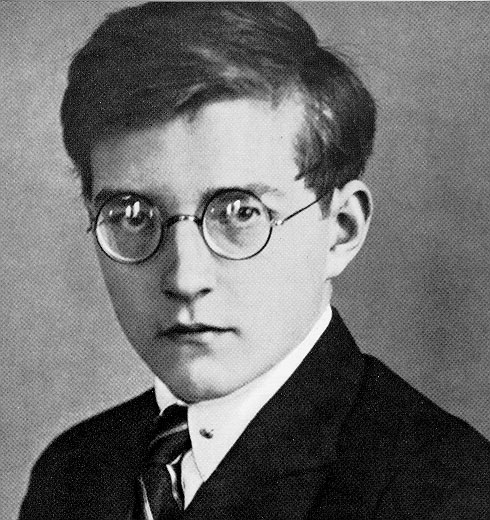 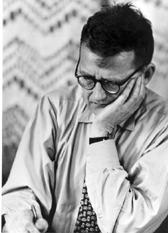 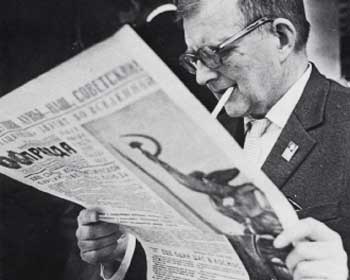 Description: More and more, critics consider the highly controversial Soviet composer Shostakovich to be the most important existentialist composer of the 20th century. A remarkable prodigy who astonished the musical world with his First Symphony, Shostakovich lived during the dangerous political climate of the Stalinist era. He developed a paradoxical style characterized by searing emotional intensity coexisting with politically motivated or mandated paradigms. This class will place the musical content in context, with analysis, lecture, and listening, and survey relevant personal, literary, and journalistic sources. Music literacy is not required.Recommended MaterialsShostakovich: The Illustrated Lives of the Great Composers
by Eric RoseberryShostakovich and His World (The Bard Music Festival)
Princeton University PressA History of Russian Music: From Kamarinskaya to Babi Yar
by Francis MaesStory of a Friendship: The Letters of Dmitry Shostakovich to Isaak Glikman, 1941-1975by Dmitry ShostakovichShostakovich and Stalin
by Solomon VolkovShostakovich: A Lifeby Laurel E. Fay A Shostakovich Casebook (Russian Music Studies)
Indiana University PressTestimony: The Memoirs of Dmitri Shostakovich (Limelight)
by Solomon VolkovShostakovich: A Life Remembered, Second Edition
by Elizabeth WilsonWeekBiographical and Historical ThemesFeatured Works1Shostakovich’s childhood. Crisis and revolution (1917). Conservatory years.Symphony No. 1 (1925)The Bolt2Constructivism and stylistic radicalism.  Celebrity.Lady Macbeth of the Mtsensk District (1932)3Accusation of Formalism: “Muddle Instead of Music.” Stalin and the Purges.Symphony No. 4 (1936)Symphony No. 5 (1937)4War and its effects. The People’s Artist.Symphony No. 7 (1941)5Shostakovich as composer of chamber music.  Shostakovich confronts anti-Semitism. Piano Quintet (1940)Piano Trio No. 2 (1944)From Jewish Folk Poetry (1949)String Quartet No. 4 (1949)6“Second Rebuke.” Shostakovich turns inward. 24 Preludes and Fugue Opus 87 (1951)7“The Thaw.” Shostakovich as the moral conscience of a nation. Symphony No. 13 (1962)Cello Concerto No. 2 (1966)8A style of bitterness and desolation.  Confronting the Abyss.  “Death is not a beginning. It’s the real end. There will be nothing afterward. Nothing.”Symphony No. 15 (1971)String Quartet No. 15 (1974)Sonata for Viola and Piano (1975) 